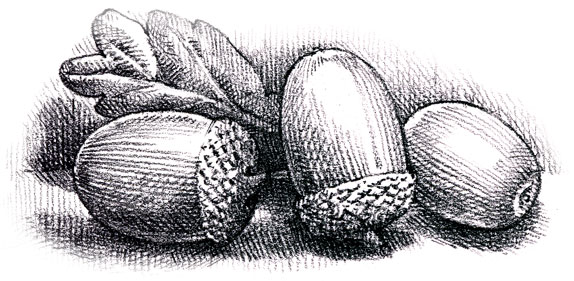 *** PLEASE NOTE CHANGE OF DATE ***Agenda for the meeting to be held onTuesday 10th September 2019 at 7.30 p.m.at The Parish Community CentreDeclarations of pecuniary or non-pecuniary interestMinutes of the meeting held on 11th July 2019Matters ArisingWebsiteThe Parish Community CentreCrowedge Play AreaPlanning ApplicationsFinance CorrespondenceAny other businessDate and time of next meeting:  Thursday 14th November 2019 at 7.30 p.m. at the Parish Community Centre, Sheffield Road, Victoria HD9 7TP.  